Avertissement n’entend donner aucune approbation ni improbation aux opinions émises dans cette thèse ; ces opinions doivent être considérées comme propres à leur auteur.RemerciementsRésumé (1700 caractères) : Descripteurs : Title and Abstract (1700 characters):Keywords:Principales abréviationsSommaireThèse de Doctorat / mois année	1Introduction	7Titre de la partie (Titre 1)	81. Titre sous partie (Titre 2)	81.1. Titre de chapitre (Titre 3)	81.1.1. Section (Titre 4)	81.1.1.1. Sous - section (Titre 5)	81.1.1.1.1. Sous - section (Titre 6)	81.1.1.1.1.1. Sous - section (Titre 7)	81.1.1.1.1.1.1. Sous- section (Titre 8)	81.1.1.1.1.1.1.1. Sous- section (Titre 9)	8Partie 2	10Partie 3	12Partie 4	14Partie 5	16Conclusion	18Bibliographie	20Sources	21Table des annexes	23Index	26IntroductionTitre de la partie (Titre 1)1. Titre sous partie (Titre 2)1.1. Titre de chapitre (Titre 3)1.1.1. Section (Titre 4)1.1.1.1. Sous - section (Titre 5)1.1.1.1.1. Sous - section (Titre 6)1.1.1.1.1.1. Sous - section (Titre 7)1.1.1.1.1.1.1. Sous- section (Titre 8)1.1.1.1.1.1.1.1. Sous- section (Titre 9)Citationtexte normalNota : Les titres et numérotations ci-dessus ne sont données qu'à titre indicatif, chaque école doctorale étant maîtresse de l'appellation des titres des thèses (partie, chapitre, section, paragraphe…) et de leur succession.Partie 2Partie 3Partie 4Partie 5ConclusionBibliographieSourcesTable des annexesAnnexe 1	23Annexe 2	24Annexe 1Annexe 2IndexInsertion de l’index.Résumé : Descripteurs : Title and Abstract:Keywords:Nota : cette page, dernière de couverture, sera retournée avant reliure.Thèse de Doctorat / mois annéeUniversité Paris-Panthéon-Assas
école doctorale de Thèse de doctorat en soutenue le Thèse de Doctorat / mois annéeRemplacer par le titre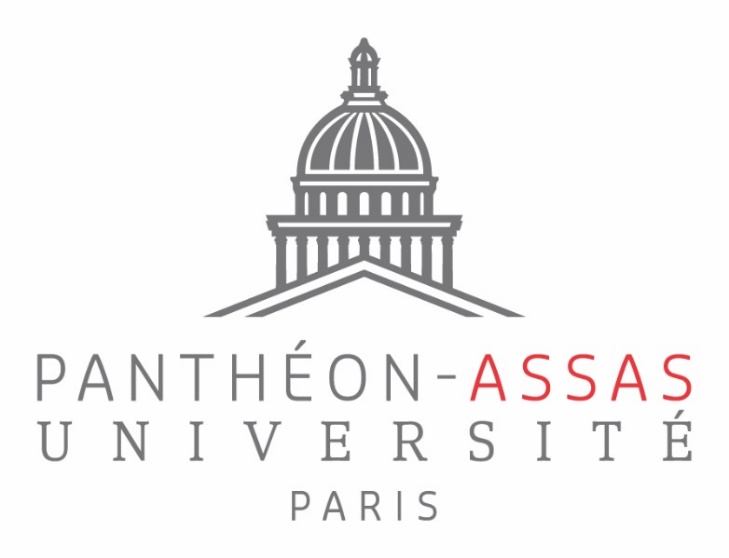 AuteurSous la direction de Prénom NomMembres du jury :